Книжный навигаторОксана Хващевская «Там, за зорями. Пять лет спустя»Оксана Хващевская – одна из немногих современных белорусских писательниц, имя которой знакомо во всех уголках нашей страны. Она автор женских романов «Не любовь», «Там за зорями», уже ставших бестселлерами. Критики каждый выход ее новой книги называют литературным событием, сравнивая ее романы с творчеством Анны Гавальда, Жюльетты Бенцони, Элизабет Гилберт. В своих произведениях писательница затрагивает тему малой родины, исторического прошлого родного края.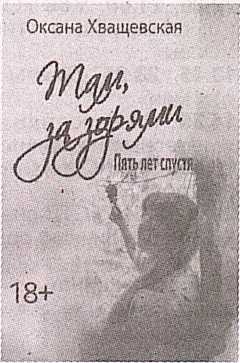 Книга «Там за зорями. Пять лет спустя» является продолжением уже полюбившегося читателями романа «Там за зорями».Главной героине Злате Полянской приходится делать нелегкий выбор. Но рядом, как и прежде, остаются те немногие близкие люди, которые живут в ее родной Горновке. Девушке на собственном опыте предстоит убедиться, что сбывшиеся мечты еще не гарантия счастливой жизни. Но чтобы это понять, придется многое потерять...Роман можно прочесть во всех библиотеках города (кроме детской), а также в сельских филиалах населенных пунктов Козенки, Криничный, Осовец, Рудня, Слобода.Людмила КИРЬЯНОВА.